ACT 48 CREDIT AVAILABLEAct 70 Orientation Conference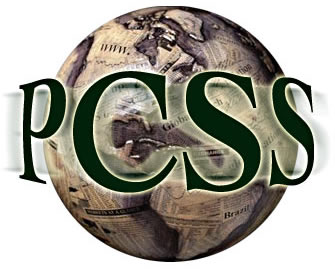         Harrisburg, PennsylvaniaOctober 15, 2015Registration is limited to the first 90 people who apply.  Space is limited so apply for this free conference before the end of the school year.  Please complete the registration form below and mail it directly to:Mr. Ira Hiberman, PCSS Executive Secretary; 5842 Shady Lane; Nazareth, Pennsylvania 18064Questions may be directed to pacouncilss@gmail.comName_________________________ Educational Affiliation________________________________Address__________________________________________________________________________Telephone_____________________   E-Mail_____________________________________________Please select the content session you wish to attend.  Note your 1st and 2nd choices._____Echoes and Reflections_____Facing History and Ourselves_____ United States Holocaust Memorial MuseumA luncheon is available.  The cost of the luncheon is $15. If you wish to join us for the luncheon, please enclose a check made payable to PCSS at the time that you submit your registration.  Listed below are the menu choices.  Please make note of your preference.  A salad, beverage, and desert are also included in the price.                  ________Meat Lasagna                                                      ______Vegetable Lasagna 